Vzorový formulář pro odstoupení od smlouvyVyplňte tento formulář a pošlete jej společnosti Sanabit Pharm, s.r.o. pouze v případě, že chcete odstoupit od kupní smlouvy. Formulář se uplatní pouze pro kupujícího, který je spotřebitelem.(Formulář je třeba vytisknout, podepsat a zaslat naskenovaný na níže uvedenou e-mailovou adresu, případně jej vložit do zásilky s vráceným zbožím).Adresát: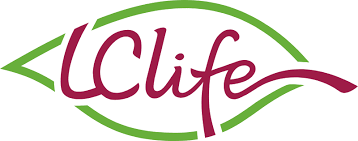 Internetový obchod: www.lclife-eshop.cz  Společnost: Sanabit Pharm, s.r.o. Se sídlem: B. Martinů 120/1, Týneček, 779 00 Olomouc IČ/DIČ: 04884850, CZ04884850E-mailová adresa: info@lclife.czTelefonní číslo: +420 730 897 441Oznámení o odstoupení od smlouvy ve lhůtě 14 dnůVaše údaje: Jméno a příjmení: ………………………………………………………………………………………………………………………Adresa: ……………………………………………………………………………………………………………………………………Telefon: ……………………………………………………………………………………………………………………………………Email: ………………………………………………………………………………………………………………………………………Číslo objednávky: ………………………………………Číslo daňového dokladu: ………………………………………Datum objednání zboží (uzavření kupní smlouvy): ………………………………………Datum obdržení zboží: ………………………………………Kupní cena byla uhrazena způsobem: ………………………………………Prosím o vrácení kupní ceny způsobem (číslo účtu): ………………………………………Místo: ………………………………………, dne: ………………………………………Podpis zákazníka (pouze pokud je tento formulář zasílán v listinné podobě): ………………………………………Seznam příloh:Faktura za objednané zboží číslo: ………………………………………Je-li kupující spotřebitelem má právo v případě, že objednal zboží prostřednictvím e-shopu společnosti Sanabit Pharm, s.r.o. („Společnost“) nebo jiného prostředku komunikace na dálku, mimo případy uvedené v § 1837 zák. č. 89/2012 Sb., občanský zákoník, odstoupit od již uzavřené kupní smlouvy do 14 dnů ode dne převzetí zboží, a to bez uvedení důvodu a bez jakékoli sankce. Toto odstoupení oznámí kupující Společnosti písemně na adresu provozovny Společnosti nebo elektronicky na e-mail uvedený na vzorovém formuláři. Odstoupí-li kupující, který je spotřebitelem, od kupní smlouvy, zašle nebo předá Společnosti bez zbytečného odkladu, nejpozději do 14 dnů od odstoupení od kupní smlouvy, zboží, které od ní obdržel.Odstoupí-li kupující, který je spotřebitelem, od kupní smlouvy, vrátí mu Společnost bez zbytečného odkladu, nejpozději do 14 dnů od odstoupení od kupní smlouvy, všechny peněžní prostředky (kupní cenu dodaného zboží) včetně nákladů na dodání, které od něho na základě kupní smlouvy přijala, stejným způsobem. Jestliže kupující zvolil jiný než nejlevnější způsob dodání zboží, který Společnost nabízí, vrátí Společnost kupujícímu náklady na dodání zboží pouze ve výši odpovídající nejlevnějšímu nabízenému způsobu dodání zboží. Společnost není povinna vrátit přijaté peněžní prostředky kupujícímu dříve, než ji kupující zboží předá nebo prokáže, že zboží Společnosti odeslal.